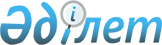 Об утверждении Алгинского районного бюджета на 2023-2025 годыРешение Алгинского районного маслихата Актюбинской области от 23 декабря 2022 года № 246
      РЕШИЛ: 
      1. Утвердить Алгинский районный бюджет на 2023-2025 годы согласно приложениям 1, 2 и 3, в том числе на 2023 год в следующих объемах:
      1) доходы - 10 890 301,5 тысяч тенге:
      налоговые поступления – 2 826 238 тысяч тенге;
      неналоговые поступления - 76 667 тысяч тенге;
      поступления от продажи основного капитала – 25 957 тысяч тенге;
      поступления трансфертов – 7 961 439,5 тысяч тенге;
      2) затраты - 11 019 080,5 тысяч тенге;
      3) чистое бюджетное кредитование – 53 350 тысяч тенге:
      бюджетные кредиты – 196 164 тысяч тенге;
      погашение бюджетных кредитов - 142 814 тысяч тенге;
      4) сальдо по операциям с финансовыми активами – 102 000 тысяч тенге:
      приобретение финансовых активов - 102 000 тысяч тенге;
      поступления от продажи финансовых активов государства – 0 тенге;
      5) дефицит (профицит) бюджета - - 284 129 тысяч тенге;
      6) финансирование дефицита (использование профицита) бюджета – 284 129 тысяч тенге:
      поступление займов – 196 164 тысяч тенге;
      погашение займов – 142 814,6 тысяч тенге;
      используемые остатки бюджетных средств – 230 779,6 тенге.
      Сноска. Пункт 1 – в редакции решения Алгинского районного маслихата Актюбинской области от 13.12.2023 № 95 (вводится в действие с 01.01.2023).


      2. Установить в районном бюджете на 2023 год распределение общей суммы поступлений от налогов в следующих размерах:
      1) по индивидуальному подоходному налогу с доходов, облагаемых у источника выплаты 100 %;
      2) по социальному налогу 100 %;
      3) по корпоративному подоходному налогу с юридических лиц, за исключением поступлений от организаций нефтяного сектора 100 %;
      4) по индивидуальному подоходному налогу с доходов, не облагаемых у источника выплаты зачисляются полностью в бюджеты города районного значения и сельских округов;
      5) по индивидуальному подоходному налогу с доходов иностранных граждан, не облагаемых у источника выплаты 100%.
      3. Принять к сведению и руководству, что в соответствии со статьей 9 Закона Республики Казахстан "О республиканском бюджете на 2023-2025 годы" установлено:
      с 1 января 2023 года:
      1) минимальный размер заработной платы – 70 000 тенге;
      2) месячный расчетный показатель для исчисления пособий и иных социальных выплат, а также для применения штрафных санкций, налогов и других платежей в соответствии с законодательством Республики Казахстан - 3 450 тенге;
      3) величину прожиточного минимума для исчисления размеров базовых социальных выплат – 40 567 тенге.
      4. Учесть в районном бюджете на 2023 год объемы субвенции, передаваемые из областного бюджета в сумме 1 275 442 тысяч тенге.
      5. Учесть в районном бюджете на 2023 год объемы субвенций, передаваемых из районного бюджета в бюджеты города и сельских округов в сумме 645 564 тысяч тенге:
      городу Алга – 135 026 тысяч тенге;
      Акайскому сельскому округу – 35 963 тысяч тенге;
      Бескоспинскому сельскому округу – 36 090 тысяч тенге;
      Бестамакскому сельскому округу – 53 673 тысяч тенге;
      Карабулакскому сельскому округу – 29 098 тысяч тенге;
      Карагашскому сельскому округу – 37 851 тысяч тенге;
      Каракудыкскому сельскому округу – 61 122 тысяч тенге;
      Карахобдинскому сельскому округу – 37 037 тысяч тенге;
      Маржанбулакскому сельскому округу – 55 346 тысяч тенге;
      Сарыхобдинскому сельскому округу – 33 279 тысяч тенге;
      Тамдинскому сельскому округу – 55 955 тысяч тенге;
      Токмансайскому сельскому округу – 33 379 тысяч тенге;
      Ушкудыкскому сельскому округу – 41 745 тысяч тенге.
      6. Учесть в районном бюджете на 2023 год поступление кредитов из республиканского и областного бюджетов:
      1) на реализацию мер социальной поддержки специалистов;
      2) на проведение капитального ремонта общего имущества объектов кондоминиумов.
      Распределение указанных сумм кредитов определяется на основании постановления акимата района.
      Сноска. Пункт 6 – в редакции решения Алгинского районного маслихата Актюбинской области от 14.07.2023 № 43 (вводится в действие с 01.01.2023).


      7. Учесть в районном бюджете на 2023 год поступление целевых текущих трансфертов и трансфертов на развитие из Национального фонда и республиканского бюджета:
      1) на развитие системы водоснабжения и водоотведения в сельских населенных пунктах;
      2) на проектирование, развитие и (или) обустройство инженерно-коммуникационной инфраструктуры;
      3) на приобретение жилья коммунального жилищного фонда для социально уязвимых слоев населения.
      Распределение указанных сумм целевых трансфертов на развитие определяется на основании постановления акимата района.
      Сноска. Пункт 7 – в редакции решения Алгинского районного маслихата Актюбинской области от 21.04.2023 № 9 (вводится в действие с 01.01.2023).


      8. Учесть в районном бюджете на 2023 год поступление целевых текущих трансфертов и трансфертов на развитие из областного бюджета:
      1) на выплату государственной адресной социальной помощи;
      2) на размещение государственного социального заказа в неправительственных организациях;
      3) на обеспечение прав и улучшение качества жизни лиц с инвалидностью в Республике Казахстан;
      4) на субсидирование затрат работодателя на создание специальных рабочих мест для трудоустройства лиц с инвалидностью;
      5) на услуги по замене и настройке речевых процессоров к кохлеарным имплантам;
      6) на развитие продуктивной занятости;
      7) на развитие системы квалификаций;
      8) на реализацию мероприятий по социальной и инженерной инфраструктуре в сельских населенных пунктах в рамках проекта "Ауыл – Ел бесігі";
      9) на строительство и (или) реконструкцию жилья коммунального жилищного фонда;
      10) на развитие и (или) обустройство инженерно-коммуникационной инфраструктуры;
      11) на развитие системы водоснабжения и водоотведения в сельских населенных пунктах;
      12) на развитие объектов сельского хозяйства;
      13) на финансирование приоритетных проектов транспортной инфраструктуры;
      14) на капитальный и средний ремонт автомобильных дорог районного значения и улиц населенных пунктов;
      15) на развитие объектов спорта;
      16) на развитие индустриальной инфраструктуры в рамках национального проекта по развитию предпринимательства на 2021 – 2025 годы.
      Распределение указанных сумм целевых трансфертов на развитие определяется на основании постановления акимата района.
      Сноска. Пункт 8 – в редакции решения Алгинского районного маслихата Актюбинской области от 24.05.2023 № 35 (вводится в действие с 01.01.2023).


      9. Утвердить резерв местного исполнительного органа района на 2023 год в сумме 45 016 тысяч тенге.
      10. Настоящее решение вводится в действие с 1 января 2023 года. Алгинский районный бюджет на 2023 год
      Сноска. Приложение 1 – в редакции решения Алгинского районного маслихата Актюбинской области от 13.12.2023 № 95 (вводится в действие с 01.01.2023). Алгинский районный бюджет на 2024 год Алгинский районный бюджет на 2025 год
					© 2012. РГП на ПХВ «Институт законодательства и правовой информации Республики Казахстан» Министерства юстиции Республики Казахстан
				
      Секретарь Алгинского районного маслихата 

М. Тулеуов
Приложение 1 к решению Алгинского районного маслихата от 23 декабря 2022 года № 246
Категория
Категория
Категория
Категория
Сумма (тысяч тенге)
Класс
Класс
Класс
Сумма (тысяч тенге)
Подкласс
Подкласс
Сумма (тысяч тенге)
Наименование
Сумма (тысяч тенге)
1
2
3
4
5
I. Доходы
10 890 301,5
1
Налоговые поступления
2 826 238
01
Подоходный налог
984 312
1
Корпоративный подоходный налог
220 000
2
Индивидуальный подоходный налог
764 312
03
Социальный налог
590 212
1
Социальный налог
590 212
04
Налоги на собственность
190 320
1
Налоги на имущество
190 320
05
Внутренние налоги на товары, работы и услуги
1 044 221
2
Акцизы
1 029 856
4
Сборы за ведение предпринимательской и профессиональной деятельности
14 365
07
Прочие налоги
0
1
Прочие налоги
0
08
Обязательные платежи, взимаемые за совершение юридически значимых действий и (или) выдачу документов уполномоченными на то государственными органами или должностными лицами
17 173
1
Государственная пошлина
17 173
2
Неналоговые поступления
76 667
01
Доходы от государственной собственности
11 744
5
Доходы от аренды имущества, находящегося в государственной собственности
11 350
7
Вознаграждения по кредитам, выданным из государственного бюджета
394
06
Прочие неналоговые поступления
64 923
1
Прочие неналоговые поступления
64 923
3
Поступления от продажи основного капитала
25 957
01
Продажа государственного имущества, закрепленного за государственными учреждениями
25 957
1
Продажа государственного имущества, закрепленного за государственными учреждениями
25 957
4
Поступления трансфертов
7 961 439,5
01
Трансферты из нижестоящих органов государственного управления
354,5
3
Трансферты из бюджетов городов районного значения, сел, поселков, сельских округов
354,5
02
Трансферты из вышестоящих органов государственного управления
7 961 085
2
Трансферты из областного бюджета
7 961 085
Функциональная группа
Функциональная группа
Функциональная группа
Функциональная группа
Функциональная группа
Сумма (тысяч тенге)
Функциональная подгруппа
Функциональная подгруппа
Функциональная подгруппа
Функциональная подгруппа
Сумма (тысяч тенге)
Администратор бюджетных программ
Администратор бюджетных программ
Администратор бюджетных программ
Сумма (тысяч тенге)
Программа
Программа
Сумма (тысяч тенге)
Наименование
Сумма (тысяч тенге)
1
2
3
4
5
6
II. Затраты
11 019 080,5
01
Государственные услуги общего характера
2 402 921,8
1
Представительные, исполнительные и другие органы, выполняющие общие функции государственного управления
629 022
112
Аппарат маслихата района (города областного значения)
50 386,3
001
Услуги по обеспечению деятельности маслихата района (города областного значения)
47 475
003
Капитальные расходы государственного органа
564,7
005
Повышение эффективности деятельности депутатов маслихатов
2 346,6
122
Аппарат акима района (города областного значения)
578 635,7
001
Услуги по обеспечению деятельности акима района (города областного значения)
216 354,9
003
Капитальные расходы государственного органа
219 827,8
113
Целевые текущие трансферты нижестоящим бюджетам
142 453
2
Финансовая деятельность
44 416,4
452
Отдел финансов района (города областного значения)
44 416,4
001
Услуги по реализации государственной политики в области исполнения бюджета и управления коммунальной собственностью района (города областного значения)
42 635,5
003
Проведение оценки имущества в целях налогообложения
1 750,9
010
Приватизация, управление коммунальным имуществом, постприватизационная деятельность и регулирование споров, связанных с этим
30
5
Планирование и статистическая деятельность
35 054
453
Отдел экономики и бюджетного планирования района (города областного значения)
35 054
001
Услуги по реализации государственной политики в области формирования и развития экономической политики, системы государственного планирования
33 701
004
Капитальные расходы государственного органа
1 353
9
Прочие государственные услуги общего характера
1 694 429,4
458
Отдел жилищно-коммунального хозяйства, пассажирского транспорта и автомобильных дорог района (города областного значения)
1 694 429,4
001
Услуги по реализации государственной политики на местном уровне в области жилищно-коммунального хозяйства, пассажирского транспорта и автомобильных дорог
36 913
013
Капитальные расходы государственного органа
898
113
Целевые текущие трансферты нижестоящим бюджетам
1 656 618,4
02
Оборона
88 041,7
1
Военные нужды
6 976
122
Аппарат акима района (города областного значения)
6 976
005
Мероприятия в рамках исполнения всеобщей воинской обязанности
6 976
2
Организация работы по чрезвычайным ситуациям
81 065,7
122
Аппарат акима района (города областного значения)
81 065,7
006
Предупреждение и ликвидация чрезвычайных ситуаций масштаба района (города областного значения)
10 935,3
007
Мероприятия по профилактике и тушению степных пожаров районного (городского) масштаба, а также пожаров в населенных пунктах, в которых не созданы органы государственной противопожарной службы
70 130,4
03
Общественный порядок и безопасность
550
9
Прочие услуги в области общественного порядка и безопасности
550
458
Отдел жилищно-коммунального хозяйства, пассажирского транспорта и автомобильных дорог района (города областного значения)
550
021
Обеспечение безопасности дорожного движения в населенных пунктах
550
06
Социальная помощь и социальное обеспечение
888 542,3
1
Социальное обеспечение
127 469
451
Отдел занятости и социальных программ района (города областного значения)
127 469
005
Государственная адресная социальная помощь
127 469
2
Социальная помощь
694 830,6
451
Отдел занятости и социальных программ района (города областного значения)
694 830,6
002
Программа занятости
200 437
004
Оказание социальной помощи на приобретение топлива специалистам здравоохранения, образования, социального обеспечения, культуры, спорта и ветеринарии в сельской местности в соответствии с законодательством Республики Казахстан
11 063
006
Оказание жилищной помощи
528,8
007
Социальная помощь отдельным категориям нуждающихся граждан по решениям местных представительных органов
146 024,8
014
Оказание социальной помощи нуждающимся гражданам на дому
29 779
015
Территориальные центры социального обслуживания пенсионеров и лиц с инвалидностью
45 871
017
Обеспечение нуждающихся лиц с инвалидностью протезно-ортопедическими, сурдотехническими и тифлотехническими средствами, специальными средствами передвижения, обязательными гигиеническими средствами, а также предоставление услуг санаторно-курортного лечения, специалиста жестового языка, индивидуальных помощников в соответствии с индивидуальной программой реабилитации лица с инвалидностью
233 541
023
Обеспечение деятельности центров занятости населения
27 586
9
Прочие услуги в области социальной помощи и социального обеспечения
66 242,7
451
Отдел занятости и социальных программ района (города областного значения)
66 242,7
001
Услуги по реализации государственной политики на местном уровне в области обеспечения занятости и реализации социальных программ для населения
33 938,2
011
Оплата услуг по зачислению, выплате и доставке пособий и других социальных выплат
1 848,5
054
Размещение государственного социального заказа в неправительственных организациях
30 456
07
Жилищно-коммунальное хозяйство
3 767 858,2
1
Жилищное хозяйство
779 439
458
Отдел жилищно-коммунального хозяйства, пассажирского транспорта и автомобильных дорог района (города областного значения)
12 545
003
Организация сохранения государственного жилищного фонда
1 789
004
Обеспечение жильем отдельных категорий граждан
5 000
031
Изготовление технических паспортов на объекты кондоминиумов
5 756
466
Отдел архитектуры, градостроительства и строительства района (города областного значения)
766 894
003
Проектирование и (или) строительство, реконструкция жилья коммунального жилищного фонда
7 040
004
Проектирование, развитие и (или) обустройство инженерно-коммуникационной инфраструктуры
663 854
098
Приобретение жилья коммунального жилищного фонда
96 000
2
Коммунальное хозяйство
2 980 420,2
458
Отдел жилищно-коммунального хозяйства, пассажирского транспорта и автомобильных дорог района (города областного значения)
988 491,2
012
Функционирование системы водоснабжения и водоотведения
186 502,7
027
Организация эксплуатации сетей газификации, находящихся в коммунальной собственности районов (городов областного значения)
20 000
028
Развитие коммунального хозяйства
92 721,5
029
Развитие системы водоснабжения и водоотведения
689 267
466
Отдел архитектуры, градостроительства и строительства района (города областного значения)
1 991 929
058
Развитие системы водоснабжения и водоотведения в сельских населенных пунктах
1 991 929
3
Благоустройство населенных пунктов
7 999
458
Отдел жилищно-коммунального хозяйства, пассажирского транспорта и автомобильных дорог района (города областного значения)
7 999
018
Благоустройство и озеленение населенных пунктов
7 999
08
Культура, спорт, туризм и информационное пространство
924 372,9
1
Деятельность в области культуры
573 834
457
Отдел культуры, развития языков, физической культуры и спорта района (города областного значения)
296 896
003
Поддержка культурно-досуговой работы
296 896
466
Отдел архитектуры, градостроительства и строительства района (города областного значения)
276 938
011
Развитие объектов культуры
276 938
2
Спорт
39 451
457
Отдел культуры, развития языков, физической культуры и спорта района (города областного значения)
20 451
009
Проведение спортивных соревнований на районном (города областного значения) уровне
13 351
010
Подготовка и участие членов сборных команд района (города областного значения) по различным видам спорта на областных спортивных соревнованиях
7 100
466
Отдел архитектуры, градостроительства и строительства района (города областного значения)
19 000
008
Развитие объектов спорта
19 000
3
Информационное пространство
135 179
456
Отдел внутренней политики района (города областного значения)
14 000
002
Услуги по проведению государственной информационной политики
14 000
457
Отдел культуры, развития языков, физической культуры и спорта района (города областного значения)
121 179
006
Функционирование районных (городских) библиотек
120 279
007
Развитие государственного языка и других языков народа Казахстан
900
9
Прочие услуги по организации культуры, спорта, туризма и информационного пространства
175 908,9
456
Отдел внутренней политики района (города областного значения)
85 364,9
001
Услуги по реализации государственной политики на местном уровне в области информации, укрепления государственности и формирования социального оптимизма граждан
32 026
003
Реализация мероприятий в сфере молодежной политики
49 901
032
Капитальные расходы подведомственных государственных учреждений и организаций
3 437,9
457
Отдел культуры, развития языков, физической культуры и спорта района (города областного значения)
90 544
001
Услуги по реализации государственной политики на местном уровне в области культуры, развития языков, физической культуры и спорта
28 056
032
Капитальные расходы подведомственных государственных учреждений и организаций
62 488
10
Сельское, водное, лесное, рыбное хозяйство, особо охраняемые природные территории, охрана окружающей среды и животного мира, земельные отношения
119 553,9
1
Сельское хозяйство
42 857
466
Отдел архитектуры, градостроительства и строительства района (города областного значения)
42 857
010
Развитие объектов сельского хозяйства
42 857
9
Прочие услуги в области сельского, водного, лесного, рыбного хозяйства, охраны окружающей среды и земельных отношений
76 696,9
453
Отдел экономики и бюджетного планирования района (города областного значения)
16 870,2
099
Реализация мер по оказанию социальной поддержки специалистов
16 870,2
458
Отдел жилищно-коммунального хозяйства, пассажирского транспорта и автомобильных дорог района (города областного значения)
25,7
056
Строительство приютов, пунктов временного содержания для животных
25,7
806
Отдел сельского хозяйства, земельных отношений и предпринимательства района (города областного значения)
59 801
001
Услуги по реализации государственной политики на местном уровне в области развития сельского хозяйства, земельных отношений и предпринимательства
59 801
11
Промышленность, архитектурная, градостроительная и строительная деятельность
93 536
2
Архитектурная, градостроительная и строительная деятельность
93 536
466
Отдел архитектуры, градостроительства и строительства района (города областного значения)
93 536
001
Услуги по реализации государственной политики в области строительства, улучшения архитектурного облика городов, районов и населенных пунктов области и обеспечению рационального и эффективного градостроительного освоения территории района (города областного значения)
44 421
013
Разработка схем градостроительного развития территории района, генеральных планов городов районного (областного) значения, поселков и иных сельских населенных пунктов
48 224
015
Капитальные расходы государственного органа
891
12
Транспорт и коммуникации
1 428 546,1
1
Автомобильный транспорт
1 428 546,1
458
Отдел жилищно-коммунального хозяйства, пассажирского транспорта и автомобильных дорог района (города областного значения)
1 428 546,1
022
Развитие транспортной инфраструктуры
238 291,2
023
Обеспечение функционирования автомобильных дорог
73 998,2
045
Капитальный и средний ремонт автомобильных дорог районного значения и улиц населенных пунктов
110 194,7
051
Реализация приоритетных проектов транспортной инфраструктуры
1 006 062
13
Прочие
332 975,7
9
Прочие
332 975,7
452
Отдел финансов района (города областного значения)
8 440,7
012
Резерв местного исполнительного органа района (города областного значения)
8 440,7
457
Отдел культуры, развития языков, физической культуры и спорта района (города областного значения)
264 047
052
Реализация мероприятий по социальной и инженерной инфраструктуре в сельских населенных пунктах в рамках проекта "Ауыл-Ел бесігі"
264 047
466
Отдел архитектуры, градостроительства и строительства района (города областного значения)
60 488
026
Развитие индустриальной инфраструктуры в рамках национального проекта по развитию предпринимательства на 2021 – 2025 годы
42 198
079
Развитие социальной и инженерной инфраструктуры в сельских населенных пунктах в рамках проекта "Ауыл-Ел бесігі"
18 290
14
Обслуживание долга
73 061
1
Обслуживание долга
73 061
452
Отдел финансов района (города областного значения)
73 061
013
Обслуживание долга местных исполнительных органов по выплате вознаграждений и иных платежей по займам из областного бюджета
73 061
15
Трансферты
899 120,9
1
Трансферты
899 120,9
452
Отдел финансов района (города областного значения)
899 120,9
006
Возврат неиспользованных (недоиспользованных) целевых трансфертов
159,4
016
Возврат, использованных не по целевому назначению целевых трансфертов
26 000
024
Целевые текущие трансферты из нижестоящего бюджета на компенсацию потерь вышестоящего бюджета в связи с изменением законодательства
122 869
038
Субвенции
645 564
054
Возврат сумм неиспользованных (недоиспользованных) целевых трансфертов, выделенных из республиканского бюджета за счет целевого трансферта из Национального фонда Республики Казахстан
104 528,5
III.Чистое бюджетное кредитование
53 350
Бюджетные кредиты
196 164
7
Жилищно-коммунальное хозяйство
146 224
1
Жилищное хозяйство
146 224
458
Отдел жилищно-коммунального хозяйства, пассажирского транспорта и автомобильных дорог района (города областного значения)
146 224
081
Бюджетные кредиты для реализации мер социальной поддержки специалистов
146 224
10
Сельское, водное, лесное, рыбное хозяйство, особо охраняемые природные территории, охрана окружающей среды и животного мира, земельные отношения
49 940
9
Прочие услуги в области сельского, водного, лесного, рыбного хозяйства, охраны окружающей среды и земельных отношений
49 940
453
Отдел экономики и бюджетного планирования района (города областного значения)
49 940
006
Бюджетные кредиты для реализации мер социальной поддержки специалистов
49 940
Категория
Категория
Категория
Категория
Сумма (тысяч тенге)
Класс
Класс
Класс
Сумма (тысяч тенге)
Подкласс
Подкласс
Сумма (тысяч тенге)
Наименование
Сумма (тысяч тенге)
1
2
3
4
5
5
Погашение бюджетных кредитов
142 814
01
Погашение бюджетных кредитов
142 814
1
Погашение бюджетных кредитов, выданных из государственного бюджета
142 814
Функциональная группа
Функциональная группа
Функциональная группа
Функциональная группа
Функциональная группа
Сумма (тысяч тенге)
Функциональная подгруппа
Функциональная подгруппа
Функциональная подгруппа
Функциональная подгруппа
Сумма (тысяч тенге)
Администратор бюджетных программ
Администратор бюджетных программ
Администратор бюджетных программ
Сумма (тысяч тенге)
Программа
Программа
Сумма (тысяч тенге)
Наименование
Сумма (тысяч тенге)
1
2
3
4
5
6
IV. Сальдо по операциям с финансовыми активами
102 000
Приобретение финансовых активов
102 000
13
Прочие
102 000
9
Прочие
102 000
452
Отдел финансов района (города областного значения)
102 000
014
Формирование или увеличение уставного капитала юридических лиц
102 000
V. Дефицит (профицит) бюджета
-284 129
VI. Финансирование дефицита (использование профицита) бюджета
284 129
Категория
Категория
Категория
Категория
Сумма (тысяч тенге)
Класс
Класс
Класс
Сумма (тысяч тенге)
Подкласс
Подкласс
Сумма (тысяч тенге)
Наименование
Сумма (тысяч тенге)
1
2
3
4
5
7
Поступления займов
196 164
01
Внутренние государственные займы
196 164
2
Договоры займа
196 164
Функциональная группа
Функциональная группа
Функциональная группа
Функциональная группа
Функциональная группа
Сумма (тысяч тенге)
Функциональная подгруппа
Функциональная подгруппа
Функциональная подгруппа
Функциональная подгруппа
Сумма (тысяч тенге)
Администратор бюджетных программ
Администратор бюджетных программ
Администратор бюджетных программ
Сумма (тысяч тенге)
Программа
Программа
Сумма (тысяч тенге)
Наименование
Сумма (тысяч тенге)
1
2
3
4
5
6
16
Погашение займов
142 814,6
1
Погашение займов
142 814,6
452
Отдел финансов района (города областного значения)
142 814,6
008
Погашение долга местного исполнительного органа перед вышестоящим бюджетом
142 814
021
Возврат неиспользованных бюджетных кредитов, выданных из местного бюджета
0,6
Категория
Категория
Категория
Категория
Сумма (тысяч тенге)
Класс
Класс
Класс
Сумма (тысяч тенге)
Подкласс
Подкласс
Сумма (тысяч тенге)
Наименование
Сумма (тысяч тенге)
1
2
3
4
5
8
Используемые остатки бюджетных средств
230 779,6
01
Остатки бюджетных средств
230 779,6
1
Свободные остатки бюджетных средств
230 779,6Приложение 2 к решению Алгинского районного маслихата от 23 декабря 2022 года № 246
Категория
Категория
Категория
Категория
Сумма (тысяч тенге)
Класс
Класс
Класс
Сумма (тысяч тенге)
Подкласс
Подкласс
Сумма (тысяч тенге)
Наименование
Сумма (тысяч тенге)
1
2
3
4
5
I. Доходы
3 628 904
1
Налоговые поступления
2 118 476
01
Подоходный налог
1 053 214
1
Корпоративный подоходный налог
235 400
2
Индивидуальный подоходный налог
817 814
03
Социальный налог
609 806
1
Социальный налог
609 806
04
Налоги на собственность
218 622
1
Налоги на имущество
218 622
05
Внутренние налоги на товары, работы и услуги
222 154
2
Акцизы
203 146
4
Сборы за ведение предпринимательской и профессиональной деятельности
19 008
07
Прочие налоги
321
1
Прочие налоги
321
08
Обязательные платежи, взимаемые за совершение юридически значимых действий и (или) выдачу документов уполномоченными на то государственными органами или должностными лицами
14 359
1
Государственная пошлина
14 359
2
Неналоговые поступления
142 810
01
Доходы от государственной собственности
12 410
5
Доходы от аренды имущества, находящегося в государственной собственности
12 023
7
Вознаграждения по кредитам, выданным из государственного бюджета
387
06
Прочие неналоговые поступления
130 400
1
Прочие неналоговые поступления
130 400
3
Поступления от продажи основного капитала
6 374
01
Продажа государственного имущества, закрепленного за государственными учреждениями
6 374
1
Продажа государственного имущества, закрепленного за государственными учреждениями
6 374
4
Поступления трансфертов
1 361 244
02
Трансферты из вышестоящих органов государственного управления
1 361 244
2
Трансферты из областного бюджета
1 361 244
Функциональная группа
Функциональная группа
Функциональная группа
Функциональная группа
Функциональная группа
Сумма (тысяч тенге)
Функциональная подгруппа
Функциональная подгруппа
Функциональная подгруппа
Функциональная подгруппа
Сумма (тысяч тенге)
Администратор бюджетных программ
Администратор бюджетных программ
Администратор бюджетных программ
Сумма (тысяч тенге)
Программа
Программа
Сумма (тысяч тенге)
Наименование
Сумма (тысяч тенге)
1
2
3
4
5
6
II. Затраты
3 628 904
01
Государственные услуги общего характера
732 733
1
Представительные, исполнительные и другие органы, выполняющие общие функции государственного управления
571 272
112
Аппарат маслихата района (города областного значения)
42 389
001
Услуги по обеспечению деятельности маслихата района (города областного значения)
42 389
122
Аппарат акима района (города областного значения)
528 883
001
Услуги по обеспечению деятельности акима района (города областного значения)
169 171
003
Капитальные расходы государственного органа
280 000
113
Целевые текущие трансферты нижестоящим бюджетам
79 712
2
Финансовая деятельность
41 653
452
Отдел финансов района (города областного значения)
41 653
001
Услуги по реализации государственной политики в области исполнения бюджета и управления коммунальной собственностью района (города областного значения)
37 850
003
Проведение оценки имущества в целях налогообложения
2 000
010
Приватизация, управление коммунальным имуществом, постприватизационная деятельность и регулирование споров, связанных с этим
1 803
5
Планирование и статистическая деятельность
31 450
453
Отдел экономики и бюджетного планирования района (города областного значения)
31 450
001
Услуги по реализации государственной политики в области формирования и развития экономической политики, системы государственного планирования
31 450
9
Прочие государственные услуги общего характера
88 358
458
Отдел жилищно-коммунального хозяйства, пассажирского транспорта и автомобильных дорог района (города областного значения)
88 358
001
Услуги по реализации государственной политики на местном уровне в области жилищно-коммунального хозяйства, пассажирского транспорта и автомобильных дорог
28 537
113
Целевые текущие трансферты нижестоящим бюджетам
59 821
02
Оборона
87 717
1
Военные нужды
9 223
122
Аппарат акима района (города областного значения)
9 223
005
Мероприятия в рамках исполнения всеобщей воинской обязанности
9 223
2
Организация работы по чрезвычайным ситуациям
78 494
122
Аппарат акима района (города областного значения)
78 494
006
Предупреждение и ликвидация чрезвычайных ситуаций масштаба района (города областного значения)
4 405
007
Мероприятия по профилактике и тушению степных пожаров районного (городского) масштаба, а также пожаров в населенных пунктах, в которых не созданы органы государственной противопожарной службы
74 089
06
Социальная помощь и социальное обеспечение
618 202
1
Социальное обеспечение
20 000
451
Отдел занятости и социальных программ района (города областного значения)
20 000
005
Государственная адресная социальная помощь
20 000
2
Социальная помощь
549 076
451
Отдел занятости и социальных программ района (города областного значения)
549 076
002
Программа занятости
186 850
004
Оказание социальной помощи на приобретение топлива специалистам здравоохранения, образования, социального обеспечения, культуры, спорта и ветеринарии в сельской местности в соответствии с законодательством Республики Казахстан
9 832
006
Оказание жилищной помощи
3 837
007
Социальная помощь отдельным категориям нуждающихся граждан по решениям местных представительных органов
157 849
014
Оказание социальной помощи нуждающимся гражданам на дому
26 645
015
Территориальные центры социального обслуживания пенсионеров и инвалидов
27 719
017
Обеспечение нуждающихся инвалидов протезно-ортопедическими, сурдотехническими и тифлотехническими средствами, специальными средствами передвижения, обязательными гигиеническими средствами, а также предоставление услуг санаторно-курортного лечения, специалиста жестового языка, индивидуальных помощников в соответствии с индивидуальной программой реабилитации инвалида
79 426
023
Обеспечение деятельности центров занятости населения
56 918
9
Прочие услуги в области социальной помощи и социального обеспечения
49 126
451
Отдел занятости и социальных программ района (города областного значения)
49 126
001
Услуги по реализации государственной политики на местном уровне в области обеспечения занятости и реализации социальных программ для населения
33 416
011
Оплата услуг по зачислению, выплате и доставке пособий и других социальных выплат
2 500
054
Размещение государственного социального заказа в неправительственных организациях
13 210
07
Жилищно-коммунальное хозяйство
577 283
1
Жилищное хозяйство
209 429
458
Отдел жилищно-коммунального хозяйства, пассажирского транспорта и автомобильных дорог района (города областного значения)
7 000
003
Организация сохранения государственного жилищного фонда
5 000
031
Изготовление технических паспортов на объекты кондоминиумов
2 000
466
Отдел архитектуры, градостроительства и строительства района (города областного значения)
202 429
004
Проектирование, развитие и (или) обустройство инженерно-коммуникационной инфраструктуры
202 429
2
Коммунальное хозяйство
356 350
458
Отдел жилищно-коммунального хозяйства, пассажирского транспорта и автомобильных дорог района (города областного значения)
22 000
027
Организация эксплуатации сетей газификации, находящихся в коммунальной собственности районов (городов областного значения)
22 000
466
Отдел архитектуры, градостроительства и строительства района (города областного значения)
334 350
007
Развитие благоустройства городов и населенных пунктов
334 350
3
Благоустройство населенных пунктов
11 504
458
Отдел жилищно-коммунального хозяйства, пассажирского транспорта и автомобильных дорог района (города областного значения)
11 504
018
Благоустройство и озеленение населенных пунктов
11 504
08
Культура, спорт, туризм и информационное пространство
556 314
1
Деятельность в области культуры
292 073
457
Отдел культуры, развития языков, физической культуры и спорта района (города областного значения)
292 073
003
Поддержка культурно-досуговой работы
292 073
2
Спорт
24 500
457
Отдел культуры, развития языков, физической культуры и спорта района (города областного значения)
24 500
009
Проведение спортивных соревнований на районном (города областного значения) уровне
15 000
010
Подготовка и участие членов сборных команд района (города областного значения) по различным видам спорта на областных спортивных соревнованиях
9 500
3
Информационное пространство
132 131
456
Отдел внутренней политики района (города областного значения)
6 000
002
Услуги по проведению государственной информационной политики
6 000
457
Отдел культуры, развития языков, физической культуры и спорта района (города областного значения)
126 131
006
Функционирование районных (городских) библиотек
125 031
007
Развитие государственного языка и других языков народа Казахстан
1 100
9
Прочие услуги по организации культуры, спорта, туризма и информационного пространства
107 610
456
Отдел внутренней политики района (города областного значения)
76 627
001
Услуги по реализации государственной политики на местном уровне в области информации, укрепления государственности и формирования социального оптимизма граждан
28 038
003
Реализация мероприятий в сфере молодежной политики
48 589
457
Отдел культуры, развития языков, физической культуры и спорта района (города областного значения)
30 983
001
Услуги по реализации государственной политики на местном уровне в области культуры, развития языков, физической культуры и спорта
27 818
032
Капитальные расходы подведомственных государственных учреждений и организаций
3 165
10
Сельское, водное, лесное, рыбное хозяйство, особо охраняемые природные территории, охрана окружающей среды и животного мира, земельные отношения
78 425
9
Прочие услуги в области сельского, водного, лесного, рыбного хозяйства, охраны окружающей среды и земельных отношений
78 425
453
Отдел экономики и бюджетного планирования района (города областного значения)
22 587
099
Реализация мер по оказанию социальной поддержки специалистов
22 587
806
Отдел сельского хозяйства, земельных отношений и предпринимательства района (города областного значения)
55 838
001
Услуги по реализации государственной политики на местном уровне в области развития сельского хозяйства, земельных отношений и предпринимательства
55 838
11
Промышленность, архитектурная, градостроительная и строительная деятельность
109 508
2
Архитектурная, градостроительная и строительная деятельность
109 508
466
Отдел архитектуры, градостроительства и строительства района (города областного значения)
109 508
001
Услуги по реализации государственной политики в области строительства, улучшения архитектурного облика городов, районов и населенных пунктов области и обеспечению рационального и эффективного градостроительного освоения территории района (города областного значения)
36 894
013
Разработка схем градостроительного развития территории района, генеральных планов городов районного (областного) значения, поселков и иных сельских населенных пунктов
72 614
12
Транспорт и коммуникации
75 088
1
Автомобильный транспорт
75 088
458
Отдел жилищно-коммунального хозяйства, пассажирского транспорта и автомобильных дорог района (города областного значения)
75 088
023
Обеспечение функционирования автомобильных дорог
75 088
13
Прочие
49 903
3
Поддержка предпринимательской деятельности и защита конкуренции
1 085
806
Отдел сельского хозяйства, земельных отношений и предпринимательства района (города областного значения)
1 085
012
Поддержка предпринимательской деятельности
1 085
9
Прочие
48 818
452
Отдел финансов района (города областного значения)
48 818
012
Резерв местного исполнительного органа района (города областного значения)
48 818
14
Обслуживание долга
73 054
1
Обслуживание долга
73 054
452
Отдел финансов района (города областного значения)
73 054
013
Обслуживание долга местных исполнительных органов по выплате вознаграждений и иных платежей по займам из областного бюджета
73 054
15
Трансферты
670 677
1
Трансферты
670 677
452
Отдел финансов района (города областного значения)
670 677
038
Субвенции
670 677
III.Чистое бюджетное кредитование
-154 867
Бюджетные кредиты
0
Категория
Категория
Категория
Категория
Сумма (тысяч тенге)
Класс
Класс
Класс
Сумма (тысяч тенге)
Подкласс
Подкласс
Сумма (тысяч тенге)
Наименование
Сумма (тысяч тенге)
1
2
3
4
5
5
Погашение бюджетных кредитов
154 867
01
Погашение бюджетных кредитов
154 867
1
Погашение бюджетных кредитов, выданных из государственного бюджета
154 867
Функциональная группа
Функциональная группа
Функциональная группа
Функциональная группа
Функциональная группа
Сумма (тысяч тенге)
Функциональная подгруппа
Функциональная подгруппа
Функциональная подгруппа
Функциональная подгруппа
Сумма (тысяч тенге)
Администратор бюджетных программ
Администратор бюджетных программ
Администратор бюджетных программ
Сумма (тысяч тенге)
Программа
Программа
Сумма (тысяч тенге)
Наименование
Сумма (тысяч тенге)
1
2
3
4
5
6
IV. Сальдо по операциям с финансовыми активами
0
Приобретение финансовых активов
0
V. Дефицит (профицит) бюджета
154 867
VI. Финансирование дефицита (использование профицита) бюджета
-154 867
Категория
Категория
Категория
Категория
Сумма (тысяч тенге)
Класс
Класс
Класс
Сумма (тысяч тенге)
Подкласс
Подкласс
Сумма (тысяч тенге)
Наименование
Сумма (тысяч тенге)
1
2
3
4
5
7
Поступления займов
0
01
Внутренние государственные займы
0
2
Договоры займа
0
Функциональная группа
Функциональная группа
Функциональная группа
Функциональная группа
Функциональная группа
Сумма (тысяч тенге)
Функциональная подгруппа
Функциональная подгруппа
Функциональная подгруппа
Функциональная подгруппа
Сумма (тысяч тенге)
Администратор бюджетных программ
Администратор бюджетных программ
Администратор бюджетных программ
Сумма (тысяч тенге)
Программа
Программа
Сумма (тысяч тенге)
Наименование
Сумма (тысяч тенге)
1
2
3
4
5
6
16
Погашение займов
154 867
1
Погашение займов
154 867
452
Отдел финансов района (города областного значения)
154 867
008
Погашение долга местного исполнительного органа перед вышестоящим бюджетом
154 867
Категория
Категория
Категория
Категория
Сумма (тысяч тенге)
Класс
Класс
Класс
Сумма (тысяч тенге)
Подкласс
Подкласс
Сумма (тысяч тенге)
Наименование
Сумма (тысяч тенге)
1
2
3
4
5
8
Используемые остатки бюджетных средств
0
01
Остатки бюджетных средств
0
1
Свободные остатки бюджетных средств
0Приложение 3 к решению Алгинского районного маслихата от 23 декабря 2022 года № 246
Категория
Категория
Категория
Категория
Сумма (тысяч тенге)
Класс
Класс
Класс
Сумма (тысяч тенге)
Подкласс
Подкласс
Сумма (тысяч тенге)
Наименование
Сумма (тысяч тенге)
1
2
3
4
5
I. Доходы
3 883 618
1
Налоговые поступления
2 266 770
01
Подоходный налог
1 126 939
1
Корпоративный подоходный налог
251 878
2
Индивидуальный подоходный налог
875 061
03
Социальный налог
652 492
1
Социальный налог
652 492
04
Налоги на собственность
233 926
1
Налоги на имущество
233 926
05
Внутренние налоги на товары, работы и услуги
237 705
2
Акцизы
217 366
4
Сборы за ведение предпринимательской и профессиональной деятельности
20 339
07
Прочие налоги
344
1
Прочие налоги
344
08
Обязательные платежи, взимаемые за совершение юридически значимых действий и (или) выдачу документов уполномоченными на то государственными органами или должностными лицами
15 364
1
Государственная пошлина
15 364
2
Неналоговые поступления
162 328
01
Доходы от государственной собственности
13 265
5
Доходы от аренды имущества, находящегося в государственной собственности
12 939
7
Вознаграждения по кредитам, выданным из государственного бюджета
326
06
Прочие неналоговые поступления
149 063
1
Прочие неналоговые поступления
149 063
3
Поступления от продажи основного капитала
6 820
01
Продажа государственного имущества, закрепленного за государственными учреждениями
6 820
1
Продажа государственного имущества, закрепленного за государственными учреждениями
6 820
4
Поступления трансфертов
1 447 700
02
Трансферты из вышестоящих органов государственного управления
1 447 700
2
Трансферты из областного бюджета
1 447 700
Функциональная группа
Функциональная группа
Функциональная группа
Функциональная группа
Функциональная группа
Сумма (тысяч тенге)
Функциональная подгруппа
Функциональная подгруппа
Функциональная подгруппа
Функциональная подгруппа
Сумма (тысяч тенге)
Администратор бюджетных программ
Администратор бюджетных программ
Администратор бюджетных программ
Сумма (тысяч тенге)
Программа
Программа
Сумма (тысяч тенге)
Наименование
Сумма (тысяч тенге)
1
2
3
4
5
6
II. Затраты
3 883 618
01
Государственные услуги общего характера
530 524
1
Представительные, исполнительные и другие органы, выполняющие общие функции государственного управления
260 454
112
Аппарат маслихата района (города областного значения)
43 098
001
Услуги по обеспечению деятельности маслихата района (города областного значения)
43 098
122
Аппарат акима района (города областного значения)
217 356
001
Услуги по обеспечению деятельности акима района (города областного значения)
177 644
113
Целевые текущие трансферты нижестоящим бюджетам
39 712
2
Финансовая деятельность
42 098
452
Отдел финансов района (города областного значения)
42 098
001
Услуги по реализации государственной политики в области исполнения бюджета и управления коммунальной собственностью района (города областного значения)
38 098
003
Проведение оценки имущества в целях налогообложения
2 000
010
Приватизация, управление коммунальным имуществом, постприватизационная деятельность и регулирование споров, связанных с этим
2 000
5
Планирование и статистическая деятельность
31 897
453
Отдел экономики и бюджетного планирования района (города областного значения)
31 897
001
Услуги по реализации государственной политики в области формирования и развития экономической политики, системы государственного планирования
31 897
9
Прочие государственные услуги общего характера
196 075
458
Отдел жилищно-коммунального хозяйства, пассажирского транспорта и автомобильных дорог района (города областного значения)
121 876
001
Услуги по реализации государственной политики на местном уровне в области жилищно-коммунального хозяйства, пассажирского транспорта и автомобильных дорог
29 853
113
Целевые текущие трансферты нижестоящим бюджетам
92 023
466
Отдел архитектуры, градостроительства и строительства района (города областного значения)
74 199
040
Развитие объектов государственных органов
74 199
02
Оборона
102 087
1
Военные нужды
10 193
122
Аппарат акима района (города областного значения)
10 193
005
Мероприятия в рамках исполнения всеобщей воинской обязанности
10 193
2
Организация работы по чрезвычайным ситуациям
91 894
122
Аппарат акима района (города областного значения)
91 894
006
Предупреждение и ликвидация чрезвычайных ситуаций масштаба района (города областного значения)
4 405
007
Мероприятия по профилактике и тушению степных пожаров районного (городского) масштаба, а также пожаров в населенных пунктах, в которых не созданы органы государственной противопожарной службы
87 489
06
Социальная помощь и социальное обеспечение
640 314
1
Социальное обеспечение
21 400
451
Отдел занятости и социальных программ района (города областного значения)
21 400
005
Государственная адресная социальная помощь
21 400
2
Социальная помощь
567 136
451
Отдел занятости и социальных программ района (города областного значения)
567 136
002
Программа занятости
186 850
004
Оказание социальной помощи на приобретение топлива специалистам здравоохранения, образования, социального обеспечения, культуры, спорта и ветеринарии в сельской местности в соответствии с законодательством Республики Казахстан
9 832
006
Оказание жилищной помощи
4 106
007
Социальная помощь отдельным категориям нуждающихся граждан по решениям местных представительных органов
168 899
014
Оказание социальной помощи нуждающимся гражданам на дому
26 741
015
Территориальные центры социального обслуживания пенсионеров и инвалидов
29 543
017
Обеспечение нуждающихся инвалидов протезно-ортопедическими, сурдотехническими и тифлотехническими средствами, специальными средствами передвижения, обязательными гигиеническими средствами, а также предоставление услуг санаторно-курортного лечения, специалиста жестового языка, индивидуальных помощников в соответствии с индивидуальной программой реабилитации инвалида
79 426
023
Обеспечение деятельности центров занятости населения
61 739
9
Прочие услуги в области социальной помощи и социального обеспечения
51 778
451
Отдел занятости и социальных программ района (города областного значения)
51 778
001
Услуги по реализации государственной политики на местном уровне в области обеспечения занятости и реализации социальных программ для населения
34 968
011
Оплата услуг по зачислению, выплате и доставке пособий и других социальных выплат
2 675
054
Размещение государственного социального заказа в неправительственных организациях
14 135
07
Жилищно-коммунальное хозяйство
405 973
1
Жилищное хозяйство
363 189
458
Отдел жилищно-коммунального хозяйства, пассажирского транспорта и автомобильных дорог района (города областного значения)
9 000
003
Организация сохранения государственного жилищного фонда
7 000
031
Изготовление технических паспортов на объекты кондоминиумов
2 000
466
Отдел архитектуры, градостроительства и строительства района (города областного значения)
354 189
004
Проектирование, развитие и (или) обустройство инженерно-коммуникационной инфраструктуры
354 189
2
Коммунальное хозяйство
24 000
458
Отдел жилищно-коммунального хозяйства, пассажирского транспорта и автомобильных дорог района (города областного значения)
24 000
027
Организация эксплуатации сетей газификации, находящихся в коммунальной собственности районов (городов областного значения)
24 000
3
Благоустройство населенных пунктов
18 784
458
Отдел жилищно-коммунального хозяйства, пассажирского транспорта и автомобильных дорог района (города областного значения)
18 784
018
Благоустройство и озеленение населенных пунктов
18 784
08
Культура, спорт, туризм и информационное пространство
720 204
1
Деятельность в области культуры
426 249
457
Отдел культуры, развития языков, физической культуры и спорта района (города областного значения)
336 249
003
Поддержка культурно-досуговой работы
336 249
466
Отдел архитектуры, градостроительства и строительства района (города областного значения)
90 000
011
Развитие объектов культуры
90 000
2
Спорт
28 000
457
Отдел культуры, развития языков, физической культуры и спорта района (города областного значения)
28 000
009
Проведение спортивных соревнований на районном (города областного значения) уровне
17 000
010
Подготовка и участие членов сборных команд района (города областного значения) по различным видам спорта на областных спортивных соревнованиях
11 000
3
Информационное пространство
150 513
456
Отдел внутренней политики района (города областного значения)
6 000
002
Услуги по проведению государственной информационной политики
6 000
457
Отдел культуры, развития языков, физической культуры и спорта района (города областного значения)
144 513
006
Функционирование районных (городских) библиотек
143 413
007
Развитие государственного языка и других языков народа Казахстан
1 100
9
Прочие услуги по организации культуры, спорта, туризма и информационного пространства
115 442
456
Отдел внутренней политики района (города областного значения)
83 105
001
Услуги по реализации государственной политики на местном уровне в области информации, укрепления государственности и формирования социального оптимизма граждан
28 656
003
Реализация мероприятий в сфере молодежной политики
54 449
457
Отдел культуры, развития языков, физической культуры и спорта района (города областного значения)
32 337
001
Услуги по реализации государственной политики на местном уровне в области культуры, развития языков, физической культуры и спорта
29 172
032
Капитальные расходы подведомственных государственных учреждений и организаций
3 165
10
Сельское, водное, лесное, рыбное хозяйство, особо охраняемые природные территории, охрана окружающей среды и животного мира, земельные отношения
79 759
9
Прочие услуги в области сельского, водного, лесного, рыбного хозяйства, охраны окружающей среды и земельных отношений
79 759
453
Отдел экономики и бюджетного планирования района (города областного значения)
22 880
099
Реализация мер по оказанию социальной поддержки специалистов
22 880
806
Отдел сельского хозяйства, земельных отношений и предпринимательства района (города областного значения)
56 879
001
Услуги по реализации государственной политики на местном уровне в области развития сельского хозяйства, земельных отношений и предпринимательства
56 879
11
Промышленность, архитектурная, градостроительная и строительная деятельность
117 874
2
Архитектурная, градостроительная и строительная деятельность
117 874
466
Отдел архитектуры, градостроительства и строительства района (города областного значения)
117 874
001
Услуги по реализации государственной политики в области строительства, улучшения архитектурного облика городов, районов и населенных пунктов области и обеспечению рационального и эффективного градостроительного освоения территории района (города областного значения)
37 874
013
Разработка схем градостроительного развития территории района, генеральных планов городов районного (областного) значения, поселков и иных сельских населенных пунктов
80 000
12
Транспорт и коммуникации
466 497
1
Автомобильный транспорт
466 497
458
Отдел жилищно-коммунального хозяйства, пассажирского транспорта и автомобильных дорог района (города областного значения)
466 497
022
Развитие транспортной инфраструктуры
0
023
Обеспечение функционирования автомобильных дорог
75 088
045
Капитальный и средний ремонт автомобильных дорог районного значения и улиц населенных пунктов
391 409
13
Прочие
53 603
3
Поддержка предпринимательской деятельности и защита конкуренции
1 177
806
Отдел сельского хозяйства, земельных отношений и предпринимательства района (города областного значения)
1 177
012
Поддержка предпринимательской деятельности
1 177
9
Прочие
52 426
452
Отдел финансов района (города областного значения)
52 426
012
Резерв местного исполнительного органа района (города областного значения)
52 426
14
Обслуживание долга
72 993
1
Обслуживание долга
72 993
452
Отдел финансов района (города областного значения)
72 993
013
Обслуживание долга местных исполнительных органов по выплате вознаграждений и иных платежей по займам из областного бюджета
72 993
15
Трансферты
693 790
1
Трансферты
693 790
452
Отдел финансов района (города областного значения)
693 790
038
Субвенции
693 790
III. Чистое бюджетное кредитование
-154 753
Бюджетные кредиты
0
Категория
Категория
Категория
Категория
Сумма (тысяч тенге)
Класс
Класс
Класс
Сумма (тысяч тенге)
Подкласс
Подкласс
Сумма (тысяч тенге)
Наименование
Сумма (тысяч тенге)
1
2
3
4
5
5
Погашение бюджетных кредитов
154 753
01
Погашение бюджетных кредитов
154 753
1
Погашение бюджетных кредитов, выданных из государственного бюджета
154 753
Функциональная группа
Функциональная группа
Функциональная группа
Функциональная группа
Функциональная группа
Сумма (тысяч тенге)
Функциональная подгруппа
Функциональная подгруппа
Функциональная подгруппа
Функциональная подгруппа
Сумма (тысяч тенге)
Администратор бюджетных программ
Администратор бюджетных программ
Администратор бюджетных программ
Сумма (тысяч тенге)
Программа
Программа
Сумма (тысяч тенге)
Наименование
Сумма (тысяч тенге)
1
2
3
4
5
6
IV. Сальдо по операциям с финансовыми активами
0
Приобретение финансовых активов
0
V. Дефицит (профицит) бюджета
154 753
VI. Финансирование дефицита (использование профицита) бюджета
-154 753
Категория
Категория
Категория
Категория
Сумма (тысяч тенге)
Класс
Класс
Класс
Сумма (тысяч тенге)
Подкласс
Подкласс
Сумма (тысяч тенге)
Наименование
Сумма (тысяч тенге)
1
2
3
4
5
7
Поступления займов
0
01
Внутренние государственные займы
0
2
Договоры займа
0
Функциональная группа
Функциональная группа
Функциональная группа
Функциональная группа
Функциональная группа
Сумма (тысяч тенге)
Функциональная подгруппа
Функциональная подгруппа
Функциональная подгруппа
Функциональная подгруппа
Сумма (тысяч тенге)
Администратор бюджетных программ
Администратор бюджетных программ
Администратор бюджетных программ
Сумма (тысяч тенге)
Программа
Программа
Сумма (тысяч тенге)
Наименование
Сумма (тысяч тенге)
1
2
3
4
5
6
16
Погашение займов
154 753
1
Погашение займов
154 753
452
Отдел финансов района (города областного значения)
154 753
008
Погашение долга местного исполнительного органа перед вышестоящим бюджетом
154 753
Категория
Категория
Категория
Категория
Сумма (тысяч тенге)
Класс
Класс
Класс
Сумма (тысяч тенге)
Подкласс
Подкласс
Сумма (тысяч тенге)
Наименование
Сумма (тысяч тенге)
1
2
3
4
5
8
Используемые остатки бюджетных средств
0
01
Остатки бюджетных средств
0
1
Свободные остатки бюджетных средств
0